Announcements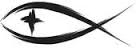 Meetings & EventsWednesday, November 29th											Council 7pmSunday, December 3rd													Voters Budget & ElectionPLEASE LEAVE ATTENDANCE SHEETS	Please remember to fill out the attendance sheet you will find in your bulletin and leave it on the pew when you leave today.  Even if you don’t use the attendance sheet, please leave it on the pew and the elders will collect them after the service.  The blank sheets will be reused.BIBLE STUDY TIME	We are beginning a new Sunday Morning Bible Study at 9:30am looking at Joseph as the foster father of Jesus and continuing our Monday Bible Study at 4:00pm and 7:00pm this week on the Book of Daniel.  Please join us for this time of fellowship and study.THANKSGIVING BASKETS	SWAT has put together some Thanksgiving baskets for our shut-in/senior members which you will find on the ledge by the door.  There are just a few left.  Please take a look at the name tags and help us deliver these to our members.GIVING TREE PROJECT	The Board of Evangelism has once again adopted a family from the Onekama Schools Christmas “Giving Tree Project”.  If you would like to help, please take a tag from the small tree in the narthex.  The gifts need to be wrapped and the tag attached outside on the present.  Please return them to the church by THIS Thursday, November 30th so they can be delivered to Onekama School on December 1st.  Thank you for helping to make this family’s Christmas a little brighter.  If you have questions, please contact Jan Chandler at 231-735-1610.DECORATING THE SANCTUARY	We will be decorating the sanctuary for Christmas on Saturday, December 9th at 10am.  We will need some help to decorate the tree and get the remaining decorations in place for the holiday season.  Any assistance you can give would be appreciated.DONUTS FOR SLEIGHBELL PARADE	We are planning a full day of donut operations on Saturday, December 2nd as part of Manistee’s Sleighbell Parade.  We will be in the Manistee Senior Center parking lot from 8am to 3:30pm while the Center is holding the Craft Show.  We will then move the trailer to the corner of River and Oak Streets to sell for the remainder of the day until around 8pm.  We will only be making plain and cinnamon sugar donuts and selling coffee and hot cocoa.  Sign-up sheets are on the ledge by the door.VICTORIAN CHRISTMAS CONCERT	The Manistee Choral Society will be holding their annual Victorian Christmas Concert on Thursday, November 30th at 7:00pm in the First Congregational Church (412 4th St.) in Manistee as one of the lead events for Sleighbell Weekend.  This is a free concert and is handicapped accessible.LESSONS & CAROLS	Trinity Manistee is hosting their annual Lessons & Carols service as part of the Manistee Sleighbell Weekend.  It will be on Sunday, December 3rd at 3:00pm.  There will be a dessert and social hour after the service in the fellowship hall.  Everyone is welcome to attend.LADIES CHRISTMAS TEA	The Onekama Church of the Brethren Women’s Fellowship group is once again hosting a Christmas Tea on Thursday, December 7th at 7:00pm.  All ladies of the congregation are welcome to attend.LUTHERAN WITNESS SUBSCRIPTIONS	It’s time to renew or consider taking out a subscription to the Lutheran Witness.  This is the official periodical of the LCMS which is published 11 times a year to share information about congregational life, personal faith, and interpreting the world from a Lutheran perspective.  The cost is $19.00 and the check should be made out to the church.  We will send all the subscriptions in to the district office.  The deadline to order is Sunday, December 10th.  Please get your subscription payment in by that date.MEMORIALS FOR WILLIAM FINKMartha SomselSERVING THIS MONTH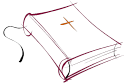 Greeters: John & Loree SprawkaAltar Guild: Rodney & Jerilyn SchimkeSERVING TODAY						SERVING NEXT WEEK 12/3/2023Pastor:  Rev. Jacob Sherry				Pastor:  Rev. Jacob SherryElder:  Steve Myers							Elder:  Jeff McBrideAccomp:  William Bankstahl				Accomp:  William BankstahlAcolyte:  Anna Bradford					Acolyte:  Aubry LeSargeReader:  Pastor								Reader:  PastorATTENDANCE: 11/19/2023WORSHIP: 69							BIBLE STUDY: 19FIRST FRUITS TRACKER WEEK ENDING:  11/19/2023Offering Receipts:		$3,492.80			YTD Budget Receipts:	$124,080.05Weekly Budget Needs:	$2,954.57			YTD Budget Needs:		$138,864.79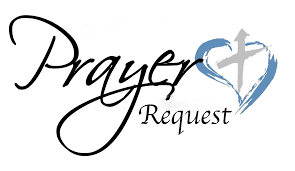 Special PrayersBill Bankstahl								Pam Monroe							Rose RallsCherrie Burch								Jim Poellet								Steve SchimkeTim Fogarty								Shirley Poellet							Phyllis SchramskiMelody Tessaro Maki					Bill Ralls								Terri VertalkaLavonne MillerPrayers for Our MilitaryCapt. Tim Brandt at Madigan Medical Center, Fort Lewis, WA, son of Bruce & Debbie BrandtAndrew Burch, Jr., grandson of John & Loree Sprawka.Alyssa & Trevor Eisenlohr siblings both with the U.S. Navy, friends of Janette & Fred MayJordan Fink, grandson of Lila FinkMark Granzotto with U.S. Navy in Bahrain, grandson of Rita MerkeyIan Nelson, nephew of Jack NelsonTyge Nelson & family, nephew of Jack NelsonDerek Sprawka, grandson of John & Loree SprawkaIf you wish to add someone’s name, please call or e-mail the church office.